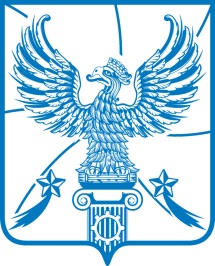 СОВЕТ  ДЕПУТАТОВМУНИЦИПАЛЬНОГО ОБРАЗОВАНИЯГОРОДСКОЙ ОКРУГ ЛЮБЕРЦЫ
МОСКОВСКОЙ ОБЛАСТИРЕШЕНИЕ31.05.2024                                                                                              № 160/24г. ЛюберцыО внесении изменений в Положение о порядке отчуждения недвижимого имущества, находящегося в муниципальной собственности муниципального образования городской округ Люберцы Московской области и арендуемого субъектами малого и среднего предпринимательстваВ соответствии с Федеральным законом от 06.10.2003 № 131-ФЗ «Об общих принципах организации местного самоуправления в Российской Федерации», Федеральным законом от 22.07.2008 № 159-ФЗ «Об особенностях отчуждения движимого и недвижимого имущества, находящегося в государственной или в муниципальной собственности и арендуемого субъектами малого и среднего предпринимательства, и о внесении изменений в отдельные законодательные акты Российской Федерации», Уставом городского округа Люберцы Московской области, Совет депутатов городского округа Люберцы решил:1. Внести в Положение о порядке отчуждения недвижимого имущества, находящегося в муниципальной собственности муниципального образования городской округ Люберцы Московской области и арендуемого субъектами малого и среднего предпринимательства, утвержденное Решением Совета депутатов городского округа Люберцы Московской области от 30.08.2017                  № 103/10 (далее – Положение), следующее изменение:1.1. В подпункте 2.2.1 Положения слова «двух лет» заменить словами «одного года».2. Опубликовать настоящее Решение в средствах массовой информации.3. Настоящее Решение вступает в силу с момента официального опубликования.4. Контроль за исполнением настоящего Решения возложить на постоянную депутатскую комиссию по перспективному развитию, градостроительству, землепользованию и муниципальной собственности (Лактионов Д.И.).Глава городского округа 							В.М. ВолковПредседатель Совета депутатов 						В.П. Ружицкий